แบบ สบวพ. ศก.-ง-01หน่วยงาน  												ที่ 	ศธ				วันที่ 					      เรื่อง	ขออนุมัติเบิกเงินสนับสนุนศูนย์วิจัย/กลุ่มวิจัย/หน่วยวิจัย/ห้องปฏิบัติการวิจัย ปีงบประมาณ พ.ศ…..............เรียน	ผู้อำนวยการสถาบันวิจัยและพัฒนาตามที่ข้าพเจ้า						สังกัด  สำนักวิชา	 			           ได้รับเงินสนับสนุนจากมหาวิทยาลัย ประจำปีงบประมาณ พ.ศ.  	…      เพื่อเป็นใช้จ่ายของศูนย์วิจัย/กลุ่มวิจัย /หน่วยวิจัย/ห้องปฏิบัติการวิจัย									เป็นจำนวนเงินทั้งสิ้น					บาท นั้นข้าพเจ้าขออนุมัติเบิกเงินสนับสนุนเพื่อเป็นใช้จ่ายของศูนย์วิจัย / กลุ่มวิจัย / หน่วยวิจัย / ห้องปฏิบัติการวิจัย เป็นจำนวนเงินทั้งสิ้น			บาท (							)       จึงเรียนมาเพื่อโปรดพิจารณาอนุมัติ ……………………………………………………	(……………………………………………………………………………………………)หัวหน้าศูนย์วิจัย / กลุ่มวิจัย / หน่วยวิจัย / ห้องปฏิบัติการวิจัย…………/…………./………………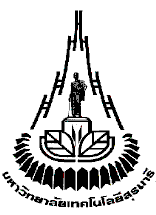 บันทึกข้อความมหาวิทยาลัยเทคโนโลยีสุรนารี    ……………………………………….………………(……………………………………………………………………)	หัวหน้าสถานวิจัย	…………/…………../……………………………………….………………………………(……………………………………………………………………)      คณบดี………/…………/…………. (2)  เรียน  ผู้อำนวยการสถาบันวิจัยและพัฒนา  ถูกต้อง ครบถ้วน เห็นสมควรอนุมัติตามรายการที่เสนอ
ในวงเงิน…………………………………………………………….…………… บาท(………………………………………………………………………………………....)  ไม่ถูกต้องเนื่องจาก ...............................................................................................................................................................……………………………………(นางจุไรรัตน์ พุ่มโพธิสุวรรณ)เจ้าหน้าที่บริหารงานทั่วไป………../………………./………….(3)      อนุมัติให้เบิกเงินสนับสนุนศูนย์วิจัย/กลุ่มวิจัย/หน่วยวิจัย/ห้องปฏิบัติการวิจัยตามรายการและเงื่อนไขข้างต้นได้       โปรดแก้ไขตามข้อ (2) และ…………………………………..………	……………………………………………………………………………………………………………………………………………………………………………………………………………………………………….…………………………(..........................................................................)ผู้อำนวยการสถาบันวิจัยและพัฒนา………../………………./………….(4.1)   เรียน  หัวหน้าส่วนการเงินและบัญชี          เพื่อโปรดดำเนินการโอนเงินสนับสนุนศูนย์วิจัย/กลุ่มวิจัย/ หน่วยวิจัย/ห้องปฏิบัติการวิจัย จำนวน……………………………………………………………………..…… บาท (…………………………………………………………………………………..……...)	เข้าบัญชีเงินฝากออมทรัพย์ธนาคารไทยพาณิชย์ สาขา มทส. ชื่อบัญชี…………………………………………………………………..…..…………..	เลขที่บัญชี………………………………………….………..ด้วย จักขอบคุณยิ่ง……………………………………..…………..……………(...............................................................................)ผู้อำนวยการสถาบันวิจัยและพัฒนา………../………………./………….(4.2)   เรียน  หัวหน้าศูนย์วิจัย/กลุ่มวิจัย/หน่วยวิจัย/ห้องปฏิบัติการวิจัย           สบวพ. ขอส่งสำเนาบันทึกขออนุมัติเงินสนับสนุนศูนย์วิจัย/กลุ่มวิจัย/หน่วยวิจัย/ห้องปฏิบัติการวิจัยเพื่อเก็บไว้เป็นหลักฐาน สำหรับบันทึกขออนุมัติฉบับจริง ได้ส่งให้ส่วนการเงินและบัญชีเก็บไว้เป็นหลักฐานเพื่อใช้ในการดำเนินการโอนเงินเข้าบัญชีศูนย์วิจัย/กลุ่มวิจัย/หน่วยวิจัย/ห้องปฏิบัติการวิจัยแล้ว             เพื่อโปรดทราบและดำเนินการต่อไป…………………………….……………………(นางจุไรรัตน์ พุ่มโพธิสุวรรณ)เจ้าหน้าที่บริหารงานทั่วไป………../………………./………….